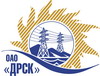 Открытое акционерное общество«Дальневосточная распределительная сетевая  компания»ПРОТОКОЛ ВЫБОРА ПОБЕДИТЕЛЯПРЕДМЕТ ЗАКУПКИ: открытый электронный запрос предложений № 371872 на право заключения Договора на выполнение работ для нужд филиала ОАО «ДРСК» «Приморские электрические сети» (закупка 1519 лот 1 раздела 2.2.1. ГКПЗ 2014 г) Замена аккумуляторных батарей (ПЭС).Плановая стоимость: 5 084 750,0  руб. без учета НДС. Указание о проведении закупки от 24.04.2014 № 99.ПРИСУТСТВОВАЛИ: постоянно действующая Закупочная комиссия 2-го уровня.ВОПРОСЫ ЗАСЕДАНИЯ ЗАКУПОЧНОЙ КОМИССИИ:О ранжировке предложений после проведения переторжки. Выбор победителя закупки.ВОПРОС 1 «О ранжировке предложений после проведения переторжки. Выбор победителя закупки»ОТМЕТИЛИ:В соответствии с критериями и процедурами оценки, изложенными в документации о закупке после проведения переторжки,  предлагается ранжировать предложения следующим образом:На основании вышеприведенной ранжировки предложений Участников закупки после проведения переторжки предлагается признать Победителем Участника занявшего первое место.РЕШИЛИ:Утвердить ранжировку предложений участников после поведения переторжки:1 место – ООО "Ольдам" г. Москва2 место - ООО ПК "Электроконцепт" г. НовосибирскПризнать Победителем закупки участника занявшего первое место в ранжировкеОтветственный секретарь Закупочной комиссии 2 уровня                                        О.А.МоторинаТехнический секретарь Закупочной комиссии 2 уровня                                             О.В.Чувашова            №  344/УТПиР-ВПг. Благовещенск19 июня  2014 г.Место в ран-жировкеНаименование и адрес участникаЦена заявки до переторжки, руб. 	Цена заявки после переторжки, руб.Цена заявки после перетор-жки, руб. 	Цена заявки после переторжки, рИные существенные условия1ООО "Ольдам" (115304 г. Москва, Кавказский бульвар, д. 29, корп. 1)5 080 000,0 руб. без НДС (5 994 400,0 руб. с НДС)В цену включены все налоги и обязательные платежи, все скидки.5 070 000,0 руб. без НДС (5 982 600,0 руб. с НДС)В цену включены все налоги и обязательные платежи, все скидки.Срок выполнения: с момента заключения договора до 15.10.2014 г. Условия оплаты:  без аванса, остальные условия в соответствии с договором. Гарантия на своевременное и качественное выполнение работ, а также на устранение дефектов, возникших по вине подрядчика, составляет 60 месяцев со дня подписания акта сдачи-приемки. Гарантия на материалы и оборудование, поставляемые подрядчиком 36 месяцев. Срок действия оферты в течение 60 дней со дня следующего за днем вскрытия конвертов (29.04.2014 г.). 2 ООО ПК "Электроконцепт" (630015, г. Новосибирск, ул. Промкирпичная, д. 22)5 083 000,0 руб. без НДС (5 997 940,0 руб. с НДС). В цену включены все налоги и обязательные платежи, все скидки.Предложение не поступилоСрок выполнения: май – ноябрь 2014 г. Условия оплаты:  без аванса, остальные условия в соответствии с договором. Гарантия на своевременное и качественное выполнение работ, а также на устранение дефектов, возникших по нашей вине, составляет 24 месяца со дня подписания акта сдачи-приемки. Срок действия оферты до 30.06.14 г.Место в ран-жировкеНаименование и адрес участникаЦена заявки, руб. 	Цена заявки после переторжки, руб.	Цена заявки после переторжки, рИные существенные условия1ООО "Ольдам" (115304 г. Москва, Кавказский бульвар, д. 29, корп. 1)5 070 000,0 руб. без НДС (5 982 600,0 руб. с НДС)В цену включены все налоги и обязательные платежи, все скидки.Срок выполнения: с момента заключения договора до 15.10.2014 г. Условия оплаты:  без аванса, остальные условия в соответствии с договором. Гарантия на своевременное и качественное выполнение работ, а также на устранение дефектов, возникших по вине подрядчика, составляет 60 месяцев со дня подписания акта сдачи-приемки. Гарантия на материалы и оборудование, поставляемые подрядчиком 36 месяцев. Срок действия оферты в течение 60 дней со дня следующего за днем вскрытия конвертов (29.04.2014 г.). 